Would you like to have a say in your healthcare?The PPG is open to all patients registered with Portland Medical Practice. Everyone’s views are important. No special skills, knowledge or experience is necessary. We meet every 3 months on a Wednesday at 5.00 pm for an hour to:Interested in joining? Contact reception staff with your name, phone number and email address (if you have one).Someone will contact you to explain more and tell you the date of the next meeting.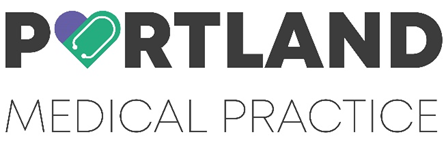 PATIENT PARTICIPATION GROUP (PPG)Improve Improve communication and information between practice staff and patientsHelpHelp ourselves and others to improve their healthGiveGive practice staff and patients the opportunity to discuss topics of mutual importance Contribute Contribute to continuous improvement of services Provide Provide practical support and help implement positive changes